Curriculum Vitae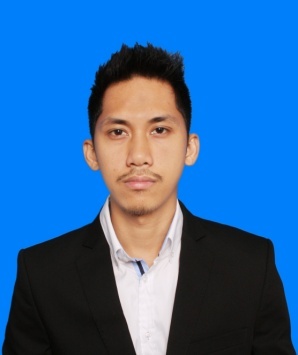 OBJECTIVETo have long term promising career in Credit Analyst, Business Analyst or Economist Position.PERSONAL  INFORMATIONFull Name	 	   : Aditya Perdana PutraPlace / Date of Birth	   : Jakarta, April 19th 1986Nationality                     : IndonesianReligion                         : IslamSex / Marital Status       : Male / SinglePermanent Address       : Melati Mas Residence,  Jl.Anyelir, Blok SR 17 No: 4  Serpong-Tangerang, West Java 15326Phone			   :  (021) 5370792Mobile Phone	               :  08999-301750 Email			   :  aditnezka@gmail.comSalary                             :  NegotiableEDUCATIONAL BACKGROUNDSBachelor Degree, Department of Economic, Faculty Of Economic, Trisakti University.  With GPA 3.10 (scale of 4.00)  (2003-2008)Master Degree, Corporate Finance, at Trisakti University, (2013 -), GPA: 3.65WORKING EXPERIENCESAssistant Lecturer of Economica, Department of Economy, Faculty of Economy, Trisakti University, August 2006 - April 2007. Jobs to do :                        - Formulate methodology by Data Envelopment Analysis (DEA), using Location Quotients (LQ), shift-share analysis approach, measure indicator economic macro, CMS Analysis, RCA analysis and preparing statement of work. Client Relationship Academy (CRA) at Permata Bank, Jakarta, July 2008 – November 2008. Jobs to do :                      -  Prepare data analysis                     -  Banking product knowledge.                     -  Making supplemental information                     -  Reporting with assuming financial and credit analysis.Economist/Analyst at Wartaekonomi Intellegence Unit (WIU), November 2009 – November 2011. Jobs to do : BUMN Project (2009), 141 BUMN such as ; Making statistics table, analysis fundamental, proyection analysis and risk analysis.Most Profitable Company (2010) Indicator, Qualitative and quantitive analysis, data from (Indonesia Stock Exchange). Industri Vs Gaji Comparison (2010), Making Methodology, Pipe Plan, Issues, Qualitative Analysis, Research, Related Issues.Green Index (2010), Making Methodology, Pipe Plan, Issues, Related Issues, Comparison with any other Green Index.Energy Watch (2011)Compile data with quantitative procedure, making summary by Indonesia prospect of Energy potential, Renewable energy, supply and demand structure, market barriers and Indonesian policy maker to how and what we should do to re-boost energy in Indonesia. Additional Information: as Economist/Analyst also making analysis report on many aspect in economy sectors (Strategic Management, Research, Income Statement Analysis),                -   Prepare and creating proposal, Analysis of Methodology Project                   -   Interview with economist, Stakeholder, Minister, Goverment sector                           of BUMN.                 -   Writing Article, Columnist (Road to Recovery, Investment).                 -   PEST (Political, Economy, Social and Technology) Analysis                -   Making Financial Model Simulation with Altman Z-score                      Approach, Case Study : Mining Company, data from Annual Report                       2010.                -   Industry Analysis, (Supply-Demand Side to Capex (Capital                      Expenditure)). Economist and Equity Analyst at Phillip Securities Indonesia (PSI), November   2011 – Present. Jobs to do :Produce report in economy, (monthly, half year and annual, (Routine), Finding and collect data from Bank Indonesia (BI) website, world bank (WB), IMF, Bloomberg etc.   Formulate data with SPSS and E-Views tools.Gathering information to internal and external relationDaily report i.e; Daily Commentary, Afternoon Update and Daily Regional.Assist Phillip Morning Market Call for domestic investor and also Webinar to regional client (once a month) Assist Presentation, topics; Macro Economic issues to client in Indonesia and Singapore.Prepare and produce fact sheet company; historical data, key factors,  investment merits, and industrial risk. Has completed (BBCA, BBRI, BNGA, BJBR, BUMI, BDMN, BBNI, SMSM, JSMR, BBTN, BBKP, WSKT, ASII, ADHI,  WIKA and BMRI)Prepare and predict Jakarta Stock Exchange (JKSE) every morning.As speaker to media.- As Equity Analyst, coverage; Banking Sector, Property, and Construction.     Has completed: Gudang Garam (GGRM), using.: Dividend Discount Model, 5 years modelling, B/S, I/S.  WACC method.Telkomunikasi Indonesia (TLKM), Using.: Discounted Cash Flow Model, 5 years financial modeling, B/S, I/S, Cash Flow. WACC method.Bank Rakyat Indonesia (BBRI), Using.: Dividend Discount Model, 5 years projection, B/S, I/S. SWOT, sensitivity analysis, Du Pont Model. WACC method. COURSES & SEMINARSCourses  :ESQ  Leadership, Class 18th                                                                         (2006)EF  :  *First Step to Communication in English		      (2007-2008)      Basic Accounting                                                          (August 2008)The 7 Habits of Highly Effective People                           (August 2008)Presentation Skill at Permata Bank                              (September 2008)Financial  Credit  Analysis  at Permata Bank                  (September 2008)Structured Qualitative Analysis  at Permata Bank          (September 2008)                    Equity Market Courses at Indonesia Stock Exchange              (2010)      Level : Basic•    Equity Market Courses at Indonesia Stock Exchange             (2010)      Level : IntermediateWealth Management workshop session at HSBC            (February 2010)E-Banking : “Innovative Technology, Competitive Dynamics” at Permata Bank                                                                        (November 2010)Certificate : ‘Leadership’ from IPMI Business School  (April 2011)Seminars :Islamic Bank Controversy and Convensional Bank                    (2004)Account the Impact of Logging on Indonesia’s Economy           (2007)	                                              Indonesia in Achieving Development Target MDG’s                  (2007)Asian Economics Community : Between Opportunities and Obstacles     (2008)     •   IMF Regional Outlook 2010                                                    (2010)     •   World Bank and Paramadina Public Policy                                (2010)     •   Workshop Oxford Economic and Paramadina Public Policy          (2010)       •   UBS Indonesia Conference                                                     (2010)     •   Workshop Global Reporting Initiative’s (GRI)                           (2010)     •   Standard Chartered Bank, Indonesia Economic Outlook 2010     (2010)     •   World Bank ”Indonesia and Economic Update :           Indonesia Economic Quarterly 2010”                                  (Oct 2010)      •  HSCB  Indonesia “Trade Confidence Index”                          (Oct 2010)          •   Citibank Economic Outlook 2011                                             (Feb 2011)     •   Bond Training  (BondRI)                                                            (Mar 2013)ATTRIBUTESLanguages  : Good in English and Indonesia both written and oralComputer   : MS Office, E-Views Program, Internet ApplicationsProfiles   : Outgoing personalities, high determination, fast learner,  good adaptability, team worker, dynamic with 172 cm height and 55 kg weight                           Others   :   Macro and Micro, Monetary Economic, Statistics, Econometrics, SPSS, International Economic. Technical Analysis: using chart nexus.Bloomberg Terminal.  ORGANIZATION EXPERIENCESLeadership : Deputy of Department Social Science 2005/2006.Became Staff in Orientasi Pengenalan Mahasiswa (OPM) 2005.Became Staff in ‘Latihan Dasar Kepemimpinan’ (LDK) 2005.Social Organization at “Yayasan Rumah Hati” 2009I herewith certify that all matters as stated above are true and correct 